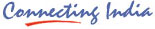 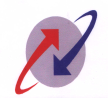 Hkkjr lapkj fuxe fyfeVsM                      BHARAT SANCHAR NIGAM LIMITED      (Hkkjr ljdkj dk m|e)( A Government of India Enterprise )From					       To                                                          The Chief General Manager,	                     All Heads of SSA/UnitsBharat Sanchar Nigam Ltd.,	                     Tamilnadu Circle.Tamilnadu Circle,			       All GMs/DGMs Circle office.Chennai –600 002.No.DPC/56-6/2011            Dated at Chennai-2,   the                                                           3 /11/2011        Sub:  Preparatory work for promotion of Executives (TES Group B) to STS grade                   on Ad-hoc basis- Calling of ACRs Screening Committee report - reg.        Ref:  BNSL ND Lr.No. 451-17/2011-12/Pers(DPC)dt.12/10/2011,17/10/2011& 25/10/2011.                                                                          *****        In continuation of this office letters of even number dated 18/10/2011 and 28/10/2011 as per the recent clarifications obtained from BSNL, ND Hqrs., kindly find enclosed  Revised Eligibility List of Officers for SDE to STS (Adhoc) promotion as a preparatory work.         Necessary action may be taken to forward the ACRs/ APARs on or before 11/11/2011 along with relevant documents as already instructed vide this office letter of even number dated 18/10/2011.        All other terms and conditions remains the same.      Apart from this the following data in the format given below, may be sent to this office latest by 05/11/2011, in excel format (before sending the screening committee report and ACR) on email id nbabu@bsnl.co.in with a copy to ads1sai@rediffmail.com followed by the hard copy .While furnishing the data, the following details also may be included.In case of retirement, VR, death etc, details may be furnished in the “Remarks”column.If any name is missing, the same should be included along with particulars.In case of correction in Name, Staff No, DOB, CAT etc,  in the list of Corporate office New Delhi,the same may be clearly indicated in the Remark column.( For correction of DOB, CAT, addition of Names, etc; valid proof like attested copy of the first page of Service book  etc with representation from individual officer may be sent to this office through proper channel).In case of officers under transfer order, the circle to which they are transferred should be mentioned in the Remark column.For any assistance AGM (Staff) (Phone No. 28523350/9486100122) and AD (Staff-III)                 (Ph.No. 28522341 /9486100500) may be contacted over phone. Encl:  As above.          /Sd/                         (N.BABU)ASST.GENERAL MANAGER (STAFF)For CGMT, BSNL, TN Circle,Chennai – 600 002.  Sl.No.Staff.No.HRMS.No.       NameCATOC/SC/ST             DOB             DOB             DOB    SSA   REMARKS  Sl.No.Staff.No.HRMS.No.       NameCATOC/SC/STDDMMYY    SSA   REMARKS123